Publicado en Madrid el 20/01/2020 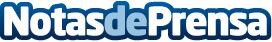 CitNOW mejora la experiencia de cliente con Partner Programme de CDKCitNOW, líder mundial en soluciones de smartvideo para marcas y concesionarios, en su apuesta por la digitalización y la innovación tecnológica, ha llegado a un acuerdo de integración con CDK Global, uno de los mayores proveedores de tecnología al servicio  del sector de automoción, mediante la certificación en su Partner ProgrammeDatos de contacto:Laura Hermida629 49 20 04Nota de prensa publicada en: https://www.notasdeprensa.es/citnow-mejora-la-experiencia-de-cliente-con Categorias: Nacional Imágen y sonido Automovilismo Emprendedores E-Commerce Recursos humanos Industria Automotriz Innovación Tecnológica Digital http://www.notasdeprensa.es